Кто может рассчитывать на социальную помощь от государства?Гражданин признаётся нуждающимся в социальном обслуживании в случае, если существуют следующие обстоятельства, которые ухудшают или могут ухудшить условия его жизнедеятельности:наличие ребёнка или детей (в том числе находящихся под опекой, попечительством), испытывающих трудности в социальной адаптации;наличие внутрисемейного конфликта, в том числе с лицами с наркотической или алкогольной зависимости, лицами имеющими пристрастие к азартным играм, лицами, страдающими психическими расстройствами, наличие насилия в семье;отсутствие работы и средств к сущест-вованию;срочная или плановая госпитализация родителя (законного представителя)  и др.Все услуги предоставляются учреждением БЕСПЛАТНО.Более подробную информацию можно узнать по телефонам:2-33-12;  5-57-96.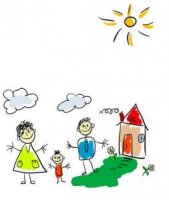 Потерять, можно только – ЖИЗНЬ!Все остальное, можно найти и исправить!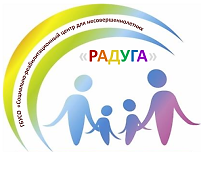 Директор учреждения:Кадушкина Людмила Павловнател.5-57-96Элек. почта:srcn_bu2@mail.orb.ruМинистерство социального развития Оренбургской областиСоциально-реабилитационный центр для несовершеннолетних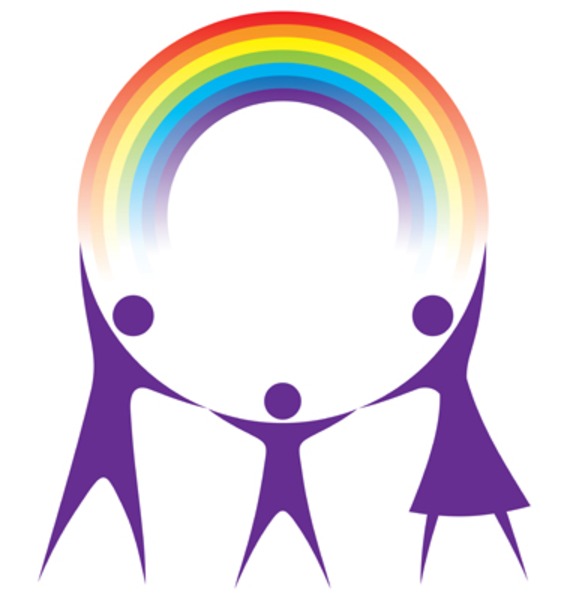 «Радуга»Здесь вам помогутинформация о деятельности учрежденияОренбургская область, г.Бузулук, ул. Октябрьская, дом 22,тел. 8 353 42  55796сайт: srcn-bu2.msr.orb.ru Соцально-реабилитпцианный центр для несовершеннолетних  «Радуга»  в  г. Бузулуке - это государственное бюджетное учреждение социального обслуживания, рассчитанное на пребывание 22 детей и подростков в возрасте от 3 до 18 лет, открыто 1 ноября 2013 года.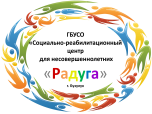 Цели учеждения:- Реализация прав ребёнка на защиту и помощь со стороны государства.- Комплексная социальная реабилитация детей с различными формами и степенью и степенью социальной дезадаптации.- Профилактика жестокого обращения с детьми в социуме.- Социально-консультативная помощь.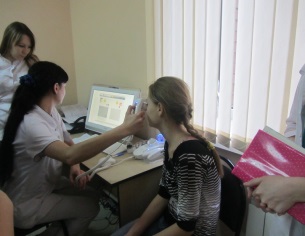    В структуре учреждения 3 отделения: - отделение социальной диагностики 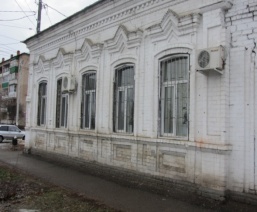 (ул.Октябрьская,22); организация и мониторинг эффективности реализации программ социальной реабилитации несовер-шеннолетних.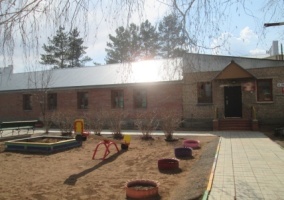 - стационарное отделение социальной реабилитации  № 1 (ул. Огородная, 13А) рассчитано на 12 детей. 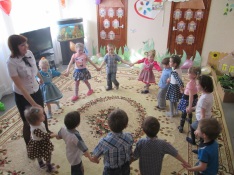 - стационарное отделение социальной реабилитации  № 2 (ул. Заречная, 15) рассчитано на 10 детей.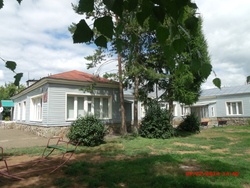 В учреждение принимаются несовер-шеннолетние в возрасте от 3 до 18 лет, находящиеся в трудной жизненной ситуации, обратившиеся за помощью самостоятельно, по инициативе родителей (законных представителей), направленные по другим основаниям в соответствии с законодательством. 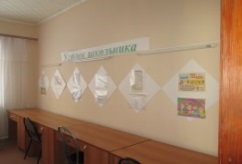 Для реализации основных видов деятельности Учреждение предоставляет социальные услуги по следующим основным видам: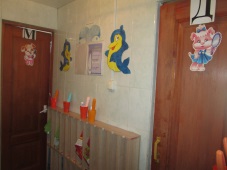 - социально-бытовые услуги; - социально-медицинские услуги;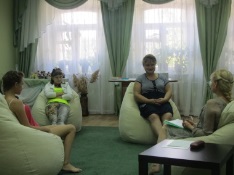 - социально-психологические услуги;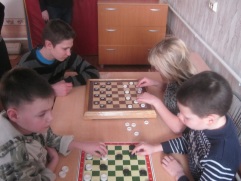 - социально-педагогические услуги;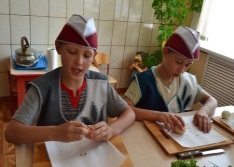 - социально-трудовые услуги;- социально-правовые услуги;- срочные социальные услуги.  Стационарные отделения обеспечены всеми видами коммунально-бытового обслуживания: 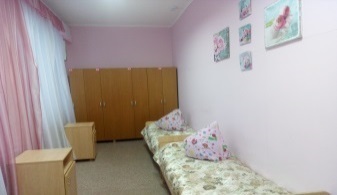 - жилые комнаты (спальни);- помещения для занятий (подготовки уроков);- помещения для приема 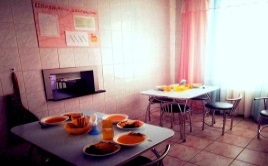  пищи;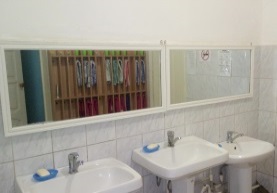 - санитарный узел и душевая (ванная комната);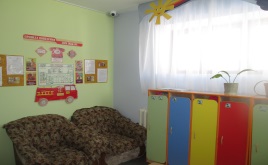 - фойе(прихожая);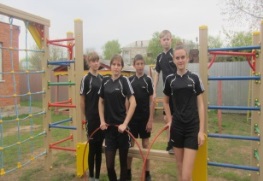 - спортивныеплощадки;- игровые комнаты; - комната воспитателя;- комната административно-хозяйственного назначения.